EAST HUSKER CONFERENCE SOFTBALL TOURNAMENT @ DodgeSATURDAY, SEPTEMBER 23rd Pool A#1- Twin River #4-  Highway 91 #5-  Tekamah-Herman Pool B#2- NEN #3-  North Bend Central #6-  Cuming County Schedule:Round 1- 9:00amRound 2- ~10:45amRound 3- ~12:30pmRound 4 (3rd and 5th place games)- ~2:15pmRound 5 (Championship)- ~4:30pmThe higher seed is home and will occupy the 3rd base dugout. For 5th, 3rd, and championship games, a coin flip will determine home team.All times are approximate after the 9:00 games.  We will play earlier than scheduled when possible.Format:	Games will begin at 9:00 a.m.  We will play continuously until the completion of the tournament. Games are seven innings.  International tie breaker rule after 7 innings will be used.  Games will be played under the 90-minute time limit.  The 12-run rule after 3 innings, 10 after 4 innings, and 8 after 5 innings will apply.Pre-Game:	Each team will have 10 minutes of infield prior to the first game.  Remaining games will not have scheduled warm-up time.  We will have a 15-minute break between games to drag and re-chalk.  Teams may use the outfield during this time.Umpires:	Lane Gottula, Megan Herz, Ron Jones, Greg Lovette, Rodney Martin, Paul TeafordLocation:	Holsten City Park, Dodge, NEAdmission: 	$5—Adults, $5—Students. EHC Administrator Passes acceptedRosters:	Rosters will be taken from the EHC Roster pageAwards:	1st and 2nd place teams will receive EHC Plaque Inserts.Jordan Brabec, ADHowells-Dodge Consolidated Schoolsjbrabec@hdcjags.orgcell: 402-649-1576Holsten Park Map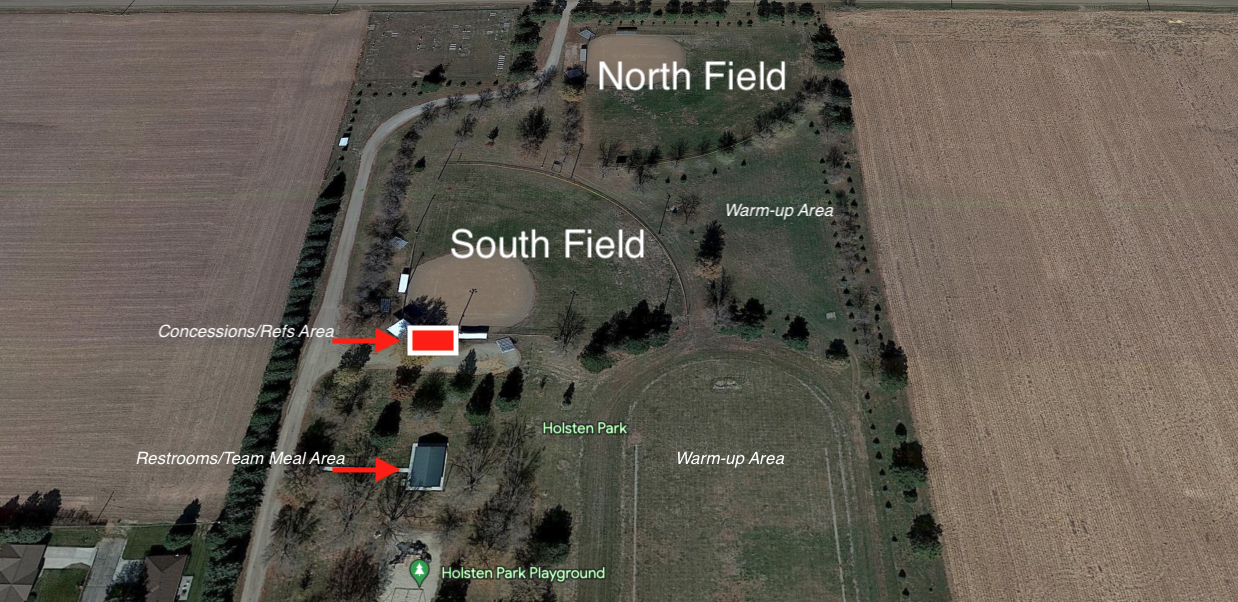 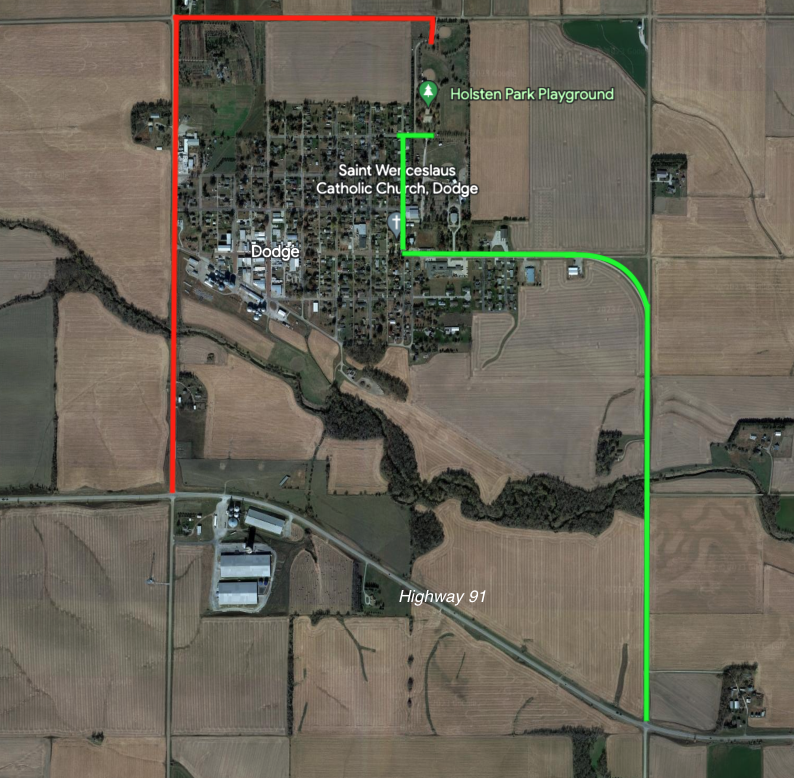 South FieldNorth FieldTwin River vs. Highway 91Round 1NEN vs. NBCHighway 91 vs. Tekamah-HermanRound 2NBC vs. Cuming CountyTwin River vs. Tekamah-HermanRound 3NEN vs. Cuming County3rd Place GameRound 45th Place GameChampionship gameRound 5